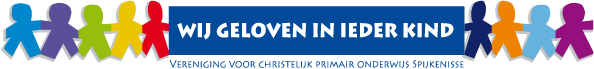 Zijn er bijzondere gezondheidsfactoren waarmee  rekening moet houden? (niet verplicht in te vullen.)Indien op een of meerdere vragen met ja is geantwoord graag een toelichting geven:TOESTEMMING VOOR GEBRUIK FOTO’S EN VIDEO’S EN ANDERE MEDIAVERKLARING EN ONDERTEKENING OUDER(S)/VERZORGER(S)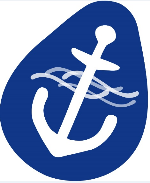                   NOODNUMMERS                  NOODNUMMERS                  NOODNUMMERS                  NOODNUMMERS                  NOODNUMMERS                  NOODNUMMERS                  NOODNUMMERS                  NOODNUMMERScbs Het Anker – Brinnr: 23CRM.R.Hoitsemastraat 4, 3204 TK Spijkenisse 0181-643434       directie@hetanker-vcpo.nl www.hetanker-vcpo.nlCbs Het Anker is een VCPO-schoolwww.vcpo-spijkenisse.nlPERSONALIA VERZORGER 1PERSONALIA VERZORGER 1PERSONALIA VERZORGER 2PERSONALIA VERZORGER 2PERSONALIA VERZORGER 2Achternaam (eigen )Achternaam (eigen )VoorlettersVoorlettersGeslachtGeslacht M /  V M /  V M /  V M /  V M /  VRelatie tot kindRelatie tot kindvader/ moeder/        vader/ moeder/        vader/ moeder/         vader/ moeder/         vader/ moeder/         Wettelijk verzorgerWettelijk verzorger ja       󠆠 nee  ja       󠆠 nee  ja      󠆠 nee  ja      󠆠 nee  ja      󠆠 nee GeboorteplaatsGeboorteplaatsGeboortelandGeboortelandHoogst behaalde opleiding of diploma Hoogst behaalde opleiding of diploma ADRESGEGEVENSStraat en huisnummerStraat en huisnummer Postcode Postcode Plaats PlaatsTelefoon thuis  Telefoon thuis    Geheim (indien aangekruist)  Geheim (indien aangekruist) Geheim (indien aangekruist) Geheim (indien aangekruist) Geheim (indien aangekruist) Telefoon mobiel Telefoon mobiel  Geheim   Geheim  Geheim Geheim Geheim Telefoon werk Telefoon werk  Geheim   Geheim  Geheim  Geheim  Geheim emailadresemailadresmedische problemen  ja      󠆠 nee    󠆠 weet nietmotorische problemen  ja      󠆠  nee     weet nietsociale problemen  ja     󠆠 󠆠 nee    󠆠 weet nietdyslexie in de familie  ja      󠆠  nee     weet nietpsychische problemen  ja      󠆠 nee    󠆠 weet nietevt. andere problemen  ja      󠆠  nee     weet niet   Schoolgids, schoolbrochures, schoolkalenderOp de website van de schoolIn de (digitale) nieuwsbriefOp groepsnieuws-app  (social schools) toestemming                   󠆠 geen toestemming toestemming                   󠆠 geen toestemming toestemming                   󠆠 geen toestemming toestemming                   󠆠 geen toestemmingOok op school kunnen ongelukjes gebeuren. Hierbij verricht het team de handelswijze, zoals ontsmetten, pleisters plakken, verbinden. Geeft u toestemming tot het verrichten van deze kleine medische handelingen?                                             󠆠 󠆠 ja      󠆠  neeBij toedienen van medicijnen of verrichten van medische handelingen is moet een apart formulier ingevuld en ondertekend worden. VERKLARING SCHOOLDe VCPO- scholen verwerken uw persoonlijke gegevens volgens de Wet AVG . Dat wil onder andere zeggen dat wij de door u verstrekte persoonsgegevens niet aan derden zullen verstrekken en alleen zullen gebruiken voor het goed kunnen uitoefenen van onze onderwijstaken binnen de eigen school. En dat elke ouder met wettelijk gezag recht heeft op inzage in de administratieve gegevens en correctie van onjuiste gegevens van het kind.Zie het medicijnprotocol van de VCPOONDERTEKENINGVERZORGER 1VERZORGER 2s.v.p. handtekening hiernaast plaatsen, indien u verklaart bovenstaande naar waarheid te hebben ingevuld.Datum:       -     -      Na invulling dit formulier afdrukken en ondertekenen.Na invulling dit formulier afdrukken en ondertekenen